Всероссийский конкурс профессионального мастерства «Педагог-психолог России - 2021»Защита реализуемой психолого-педагогической практикиПсихолого-педагогическая программа по формированию психологической устойчивости у старшеклассников«Целостность как вызов»Подготовила:Татевосян Мариам Микити педагог-психолог МБОУ СОШ №5г. Красный Сулин Ростовская областьОбщая информация о развивающей программеПсихолого-педагогическая программа по формированию психологической устойчивости у старшеклассников «Целостность как вызов» (далее-Программа) относится к числу развивающих психолого-педагогических программ, т.к. она направлена развитие психологической устойчивости; формирование позитивной «Я - концепции»; обучение способам успешного преодоления трудных ситуаций и активизацию внутренних ресурсов организма; умению принять вызов, что является основой профилактики отклоняющегося поведения.Вопросы психологической устойчивости личности имеют огромное практическое значение, поскольку устойчивость охраняет личность от дезинтеграции и личностных расстройств, создает основу внутренней гармонии, полноценного психического здоровья, высокой работоспособности, эффективности. Дезинтеграцию личности понимают, как потерю организующей роли высшего уровня психики в регуляции поведения и деятельности, распад иерархии жизненных смыслов, ценностей, мотивов, целей. Психологическая устойчивость личности непосредственно определяет его жизнеспособность, психическое и соматическое здоровье. Таким образом, формирование психологической устойчивости является основой профилактики суицидального поведения, экстремизма, употребления ПАВ, девиантного поведения в целом.У понятия «психологическая устойчивость» много определений. Например, Крупник Е. П. рассматривает психологическую устойчивость как подвижное равновесное состояние системы, сохраняемое путем ее противодействия, нарушающим это равновесие внешним и внутренним факторам, с одной стороны, а с другой — как целенаправленное нарушение этого равновесия в соответствии с задачами, возникающими при взаимодействии системы со средой. Рассматривая устойчивость как психологический феномен, можно применить различные термины: «устойчивость личности», «устойчивость к стрессу», «толерантность к стрессу», «сопротивляемость к стрессу», «стрессоустойчивость» и другие. Среди компонентов психологической устойчивости выделяют следующие: эмоциональный, волевой, познавательный (интеллектуальный), мотивационный и психомоторный компоненты. Психологическая устойчивость — не просто сумма компонентов, а интегральное образование. Также показателем устойчивости является не стабильность, а вариативность. Вариативность рассматривается как гибкость, быстрота приспособляемости к постоянно меняющимся условиям жизнедеятельности, высокая мобильность психики при переходе от задачи к задаче. Психологическая устойчивость является сложным и емким качеством личности. В нем объединен целый комплекс способностей, широкий круг разноуровневых явлений. Основными считаются три аспекта психологической устойчивости:  стойкость, стабильность;  уравновешенность, соразмерность;  сопротивляемость, резистентность.Наибольшую информативность для оценки уровня психологической устойчивости имеют следующие признаки: самоконтроль поведения; результативность учебы; преобладающее психоэмоциональное состояние; характер реакции на повышение психологической напряженности, обеспечивающий успешное преодоление трудных ситуаций и активизацию внутренних ресурсов организма  - умение принять вызов; адекватная самооценка успеваемости, здоровья, уровень развития важнейших морально-нравственных качеств.Формирование психологической устойчивости поведения у школьников является сложной психолого-педагогической задачей, для решения которой требуется специальная организация воздействий путем создания мотивации к самосовершенствованию и выработки умения управлять собой во всех видах деятельности. Для решения данной задачи необходимы эффективные, инновационные технологии способные как активизировать интерес учащихся к саморазвитию, так и максимально эффективно добиться поставленной цели. В данной программе такой технологией является коучинг. Концепции современного образования максимально соответствует коучинговый подход как эффективная, апробированная на практике система развивающего взаимодействия. Коучинг – это специальная система, которая помогает, используя знания и опыт самого ученика, решить его определенные проблемы, задачи и поставленные цели, эта технология помогает, используя собственный потенциал, повысить производительность и эффективность личности, повысить самооценку. Это целенаправленный процесс, который может проводиться как в форме индивидуальных занятий, так и в групповой форме.Фундаментом для применения коуч-подхода в школе стали принципы Милтона Эриксона:Принцип «Со всеми все OK»;Принцип наилучшего выбора;Изменения не только возможны, но и неизбежны;У каждого человека есть все ресурсы для того, чтобы достичь того, что он хочет;Принцип позитивного намерения.Еще одна инновационная техника, которую мы используем в данной программе - техника «Креативного вызова». Техника предполагает использование карточек-вызовов, вопросы сформулированы так, чтобы запустить соревновательное чувство в самом ученике, вызвать интерес, побудить к действию.ПАСПОРТ ПРОГРАММЫТематический планСтруктура занятий:Принятие правил (для первого занятия, далее о правилах напоминает психолог либо предлагается группе вспомнить совместно). Нормы, которые позволяют продуктивно работать и помогают достичь главной цели тренинга, сохраняя права каждого участника группы. «Лист ожиданий». Сбор ожиданий участников от тренинга, занятия.Выбор карточки-вызова. Создание ситуации преодоления, сознательный выбор задачи или нескольких задач, решение которых потребует определенных усилий.Стадия вызова на тренинге призвана решать сразу несколько задач: сформировать положительную мотивацию; вызвать интерес учащихся к теме тренинга; сформировать главные цели занятия;наметить круг вопросов, которые будут решаться на тренинге; активизировать деятельность учащихся, включить их в работу. Важное условие всех приемов стадии вызова: отсутствие критики, безоценочное отношение. Работа над карточкой при помощи коуч-техники «Пирамида логических уровней». Исследование конкретной цели (задачи) путем последовательного перехода от уровня обычной жизни до уровня осознания своей миссии и предназначения, а затем, двигаясь в обратном направлении сверху-вниз, привнести новые смысловые ориентиры и ценности в нижележащие слои пирамиды, обогатить свой арсенал действий, увидеть новые способы реагирования сквозь призму своих способностей и возможностей.Рефлексия. Обмен мнениями и чувствами о проведенном занятии, тренинге. На этапе рефлексии ученик планирует дальнейшие действия, отмечает, что необходимо доработать, формирует для себя новые вызовы по заданной теме. Сценарий демонстрируемого на видеозаписи группового занятия ВЫЗОВ №1 «Стать автором своей самооценки»Цель: актуализировать мотивацию старшеклассников к саморазвитию. Сформировать у учеников устойчивую, положительную самооценку.Задачи:познакомиться с основными правилами работы в группе;развить способность осуществлять выбор, брать на себя ответственность;сформировать умение занимать позицию независимого наблюдателя по отношению к самому себе и к своей ситуации;обучить технологиям формирования позитивной самооценки.Принятие правил работы в группе.Правило «здесь и теперь». Во время групповой работы можно пользоваться только той информацией друг о друге, которую человек предоставляет о себе сам. Конфиденциальность всего происходящего. Все, что происходит во время тренинга, не разглашается и не обсуждается вне тренинга. Персонификация высказываний. Безличные слова и выражения заменяются на «Я считаю, что…», «Я думаю…». Говорить можно только от своего имени и только лично кому-то.Правило «СТОП»- каждый участник имеет право сказать: «У меня есть чувство, но я не хочу о нем говорить».Правило искренности- говорить следует только о своих реальных чувствах, а не о тех, которые могут кого-то утешить, кому-то польстить, или просто кажутся уместными согласно общепринятому в быту этикету.Уважение к участникам. Когда кто-то говорит, то все его внимательно слушают и не перебивают, давая возможность высказаться. Правило «Не опаздывать!». Во время занятий группы создается некоторое энергетическое поле, которое надо беречь. Не давать советов, не выставлять диагнозов и оценок.«Лист ожиданий»Цель: сбор ожиданий участников от тренинга.У каждого ученика есть рабочая тетрадь, которую они заполняют на протяжении 10 занятий.Участники заполняют индивидуально таблицу по теме, затем формируется общий «Лист ожиданий». Выбор карточки-вызова.Участники выбирают карточку, которой хотят поработать. Каждый ученик выбирает тот уровень сложности, который хочет сам. Цель: создание ситуации преодоления, сознательный выбор задачи или нескольких задач, решение которых потребует определенных усилий.Инструкция: «Перед Вами карточки-вызовы, они разного уровня сложности. Внимательно прочитайте все карточки, выберите ту карточку, с которой хотели бы поработать. Если Вы выбрали карточку голубого цвета (№ 2), то Вам необходимо сначала проработать  предыдущую (желтую) карточку № 1 и так далее. Выпишите содержимое карточки в рабочую тетрадь». Работа над карточкой при помощи техники «Пирамида логических уровней».Цель: исследовать конкретную цель (задачу) путем последовательного перехода от уровня обычной жизни до уровня осознания своей миссии и предназначения, а затем, двигаясь в обратном направлении сверху-вниз, привнести новые смысловые ориентиры и ценности в нижележащие слои пирамиды, обогатить свой арсенал действий, увидеть новые способы реагирования сквозь призму своих способностей и возможностей.Инструкция: «Ребята, каждый из Вас выбрал карточку, над которой будет работать, у некоторых из вас их несколько. Сейчас мы будем работать с коуч-техникой «Пирамида логических уровней», которая позволяет исследовать конкретную цель или задачу. Пирамида состоит из 6 уровней:1 уровень - окружение. Вопросы: Что? Кто? Где? Когда? С кем? Ответьте, когда вы планируете достичь цели, что вы получаете? Какие есть результаты? Где это будет? Кто будет рядом с Вами (близкие, друзья, учителя). Что Вас будет окружать?2 уровень - действие. Вопрос что делать? Всё, что связано с деятельностью, поведением. Какие действия Вы будете совершать, что бы достигнуть цели? 3 уровень – способности, навыки. Вопрос - как?  Уровень знаний и опыта, навыков и способностей, объединения различных ресурсов, алгоритмов и стратегий. Какими навыками и способностями Вам необходимо обладать, чтобы достичь цели? Какие из них у Вас уже есть, а какие требуют развития? Как Вы будете это делать? Какие модели и стратегии использовать?4 уровень — убеждения, ценности. Вопрос: почему это важно? Ради чего?  Ради чего Вы будете достигать этой цели? Зачем она Вам? Во что Вы верите и в чем убеждены, когда ставите себе такую цель? Что важного и ценного Вы получите, достигнув этой цели? Как изменится ваша жизнь, когда Вы достигните цели? Что большего в ней появится?5 уровень — идентификация.Вопрос: кто Я? Кем Вы будете, когда достигните своей цели? Кем Вы станете, когда в вашей жизни появится то ценное, что она в себе несет? Что Вы скажете себе в момент достижения цели?6 уровень - миссия. Вопрос: ради чего большего? Кому еще это нужно? Ради кого еще?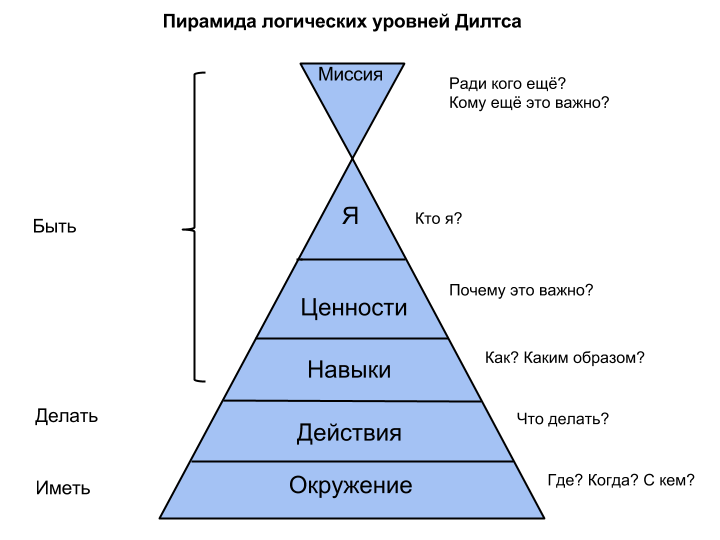 Старшеклассники заполняют пирамиду логических уровней в своих рабочих тетрадях. Далее этап планирования шагов. Ученики планируют шаги, которые должны предпринять для достижения цели.На следующем занятии (через неделю) ученики смогут проанализировать, что было выполнено, поделиться своими достижениями. Планирование шаговРефлексия. Цель: получить обратную связь от участников занятия, совместно запланировать дальнейшую работу. Участники сначала заполняют таблицу самостоятельно в рабочих тетрадях, затем совместно анализируют лист ожиданий.Приложение 1Рабочая тетрадьВЫЗОВ №1 «Стать автором своей самооценки»Цель: актуализировать мотивацию старшеклассников к саморазвитию. Сформировать у учеников устойчивую, положительную самооценку.Задачи:познакомиться с основными правилами работы в группе;развить способность осуществлять выбор, брать на себя ответственность;сформировать умение занимать позицию независимого наблюдателя по отношению к самому себе и к своей ситуации;обучить технологиям формирования позитивной самооценки.Ожидания от занятияКарточка-вызов______________________________________________________________________________________________________________________________________________________________________________________________________________________________________________________________________________________________________________________________________________________________________________________________________________________________________________________________________________________________________________________________________________________________________________________________________________________________________________________________________________________________________________________________________________________ Пирамида логических уровнейПланирование шаговРефлексияЗаметки по теме________________________________________________________________________________________________________________________________________________________________________________________________________________________________________________________________________________________________________________________________________________________________________________________________________________________________________________________________________________________________________________________________________________________________________________________________________________________________________________________________________________________________________________________________________________________________________________________________________________________________________________________________________Элементы программыСодержание элементов программыВид программы:развивающая психолого-педагогическая программа по формированию психологической устойчивости у старшеклассников «Целостность как вызов».Цель:развитие психологической устойчивости личности старшеклассников.Задачи:развить психологическую и поведенческую способность сохранять целостность во время сложных жизненных ситуаций; сформировать позитивную «Я - концепцию»;повысить самооценку участников программы и укрепить их уверенность в себе и своих силах;развить гибкость поведения участников в различных жизненных ситуациях;способствовать развитию коммуникативных навыков, необходимых для психологического комфорта при общении и для сопротивления неблагоприятному воздействию окружающих;придать участникам оптимистичную устремленность в будущее посредством целеполагания.Участники программы: Ученики 10-11 классов (15-17 лет - ранняя юность).Ранний юношеский возраст - это вторая стадия фазы жизни человека, названная взрослением или переходным возрастом, содержанием которой является переход от детства к взрослому возрасту. Центральный психический процесс переходного возраста - развитие самосознания.Психологической особенностью раннего юношеского возраста является устремленность в будущее. Важнейшим фактором развития личности в ранней юности является стремление старшеклассника строить жизненные планы, осмысливать построение жизненной перспективы.У старшеклассников жизненные планы зачастую еще весьма расплывчаты и не вычленяются из мечты, они просто воображают себя в самых разнообразных ролях, но не решаются окончательно выбрать что-то для себя и часто ничего не делают для достижения задуманного.Предварительное самоопределение, построение жизненных планов на будущее - это центральное психологическое новообразование юношеского возраста.В этом возрасте происходит открытие Я, собственного мира мыслей, чувств и переживаний, которые кажутся самому субъекту неповторимыми и оригинальными. Складывается более реалистичная оценка собственной личности и возрастает независимость от мнения родителей и учителей.Залогом преодоления стрессов и фрустраций является формирование психологической устойчивости молодых людей, основанное на уверенности в собственных силах, способности принять жизненный вызов и извлечь из него полезный урок, проявляя гибкость в подходах к решению проблем и преодолению сложных ситуаций.Научные, методологические и методические основы программыНормативно-правовые основы:при подготовке программы учитывались цели, концептуальные положения и идеи, имеющиеся в программе развития школы. Программа разработана в соответствии с основными положениями Конституции РФ, Конвенции о правах ребёнка, Семейного кодекса РФ, законом Российской Федерации «Об образовании в РФ».Научные, методологические основы:положение о личности как целостной психологической структуре (Б.Г. Ананьев, Л.И. Божович, Л.С. Выготский, П.Я. Гальперин, А.Н. Леонтьев, С.Л. Рубинштейн, Д.Б. Эльконин);теории развития самосознания и Я-концепции (К.А. Абульха-нова, Б.Г. Ананьев, Р. Бернс, Л.С. Выготский, И.С. Кон, В.В. Столин);исследования субъектности (А.Г. Асмолов, В.А. Петровский, С.Л. Рубинштейн, В.И. Слободчиков); исследования рефлексии (А.В. Карпов, Л.В. Лидак, И.Н. Семенов);Отличительной особенностью программы является то, что она построена на основе инновационной технологии в образовании - коучинга (М. Аткинсон, Рае Т. Чойс, М. Лансберг) и техники «Креативный вызов» (С.А. Прутченкова).Принципы построения программы:Принцип научности. Использование научно-обоснованных методов, подтвержденных научных фактов. Принцип интегративности межведомственной разобщенности и нескоординированной деятельности в вопросах профилактики негативных явлений и создания благоприятной среды для роста и развития сильных положительных сторон личности старших учеников.Соблюдение интересов ребёнка. Принцип определяет позицию специалиста, который призван решать проблему ребёнка с максимальной пользой и в интересах ребёнка.Непрерывность. Принцип гарантирует ребёнку и его родителям (законным представителям) непрерывность помощи до полного решения проблемы или определения подхода к её решению.Принцип целостности. Принцип предполагает построение деятельности школы на основе единства процессов развития, обучения и воспитания учащихся. Принцип индивидуализации. Принцип предполагает всесторонний учет уровня развития способностей каждого ученика, формирование на этой основе личных планов, программ стимулирования развития учащихся.Принцип сотрудничества. Принцип предполагает осуществление психолого-педагогического сопровождения на основе взаимодействия всех участников образовательного процесса.Принцип гуманизации. Принцип предполагает реальное соблюдение прав ребенка и учителя, закрепленных законом РФ «Об образовании», Декларацией прав ребенка, Конвенцией о правах ребенка и другими нормативными документами.Обоснование необходимости реализации программыСовременная социальная обстановка требует от несовершеннолетних, максимальной адаптации, гибкости, умения быстро, «безболезненно», эффективно перестраиваться. Поэтому необходимо уже в раннем возрасте формировать базовые знания и умения, которые не только позволят старшекласснику иметь направленность на созидательные действия, но и устойчиво проявлять свои позитивные качества. В этом смысле психологическая устойчивость - это социально-психологическая характеристика личности, заключающаяся в способности переносить сложные ситуации без ущерба для себя и преодолевать ее последствия с помощью способов, совершенствующих личность, повышающих уровень ее адаптации и социальную зрелость. Фактически эта характеристика означает наличие адаптивного потенциала личности, обуславливающего ее возможности в преодолении трудных ситуаций, в умении принимать вызовы, как социальные, так и индивидуально-личностные.Критерии ограничения и противопоказания на участие в программеЗапрет родителей обучающихся на участие последних в работе. Отказ старшеклассника от участия в программе. Целесообразно программу адаптировать при работе с детьми с особыми образовательными потребностями.Описание используемых методик, методов и технологий, инструментарияМетоды: теоретический анализ литературы по проблеме; эмпирические методы (беседа, эксперимент, тестирование); активные методы проведения занятий:Коуч-техники – эффективный, целенаправленный и практико-ориентированный формат консультирования, призванный повысить рефлексивные способности и самоконтроль у учеников.Кооперативное обучение – это метод, когда в небольших группах ученики взаимодействуют, решая общую задачу. Мозговой штурм используется для стимуляции высказывания детей по теме или вопросу. Социально-психологический тренинг активный групповой метод, направленный на усовершенствование и развитие установок, навыков и знаний межличностного общения, средство развития компетентности в общении. Групповая дискуссия – это способ организации совместной деятельности учеников с целью решить групповые задачи или воздействовать на мнения и установки участников в процессе обучения. Активные методы проведения занятий способствуют приобретению навыков самоконтроля, саморегуляции, выбора и принятия решений, укреплению волевых качеств и психической устойчивости по отношению к неудачам, трудностям.Методики:тест жизнестойкости С. Мадди в адаптации Д.А. Леонтьева, Е.И. Рассказовой; опросник К. Томаса «Стиль поведения в конфликте» (адаптирован Н. В. Гришиной);методика диагностики самоактуализации личности (А.В. Лазукин в адаптации Н.Ф. Калина); методика диагностики рефлексивности А.В.Карпова; методика исследования самооценки личности С.А. Будасси; методика диагностики психологического благополучия личности К. Рифф (версия Т.Д. Шевелепкова, П.П. Фесепко);методика определения копинг-стратегий Р. Лазаруса.; методика исследования тревожности (Ч.Д. Спилбергер, адаптация Ю.Л. Ханин) и шкала субъективного благополучия Г. Перуэ-Баду (адаптация М.В. Соколовой).Гарантия прав участников программыКонвенция ООН о правах ребенка.Федеральный закон РФ «Об образовании Российской Федерации».Должностные инструкции педагога-психолога.Устав образовательной организации.Договор между родителями ребенка (законными представителями) и образовательной организацией.Письменное согласие родителей ребенка (законных представителей) на психологическое сопровождение.Этический кодекс педагога - психолога.Добровольное участие, учет психофизических особенностей детей.Ответственность, основные права и обязанности участников программыПедагог-психологОбязанности:проводит психологическую диагностику (первичную, промежуточную, итоговую). Знакомит родителей (законных представителей) с результатами диагностики;следует принципу конфиденциальности – не разглашает результаты диагностики, личные данные третьим лицам;ведет необходимую документацию на протяжении всего времени реализации программы;знакомит педагогов с особенностями реализации программы на педагогических советах и совещаниях, методических совещаниях и т.д.;формирует психологическую культуру педагогических работников и родителей (лиц, их заменяющих).Права:самостоятельно определять приоритетные направления работы с учетом конкретных условий образовательных учреждений;имеет право адаптировать задания, занятия, игры;УченикиПрава: обучающихся охраняются Конвенцией ООН о правах ребенка, действующим законодательством РФ.   Каждый обучающийся имеет право на:защиту от всех форм физического и психического насилия, оскорбления личности; удовлетворение потребности в эмоционально-личностном общении; отказ от участия в программе при наличии обстоятельств, которые могут нанести вред его психическому и физическому здоровью;получение квалифицированной помощи. Обучающиеся обязаны: стремиться к самостоятельному выполнению заданий педагога;бережно относиться к имуществу школы;уважать честь и достоинство других обучающихся и работников; соблюдать установленные правила внутреннего распорядка, техники безопасности, санитарии, гигиены;регулярно посещать занятия.  Родители (законные представители) учеников:Права и обязанности:участвовать в реализации программы;знакомиться с ходом и содержанием данной программы;давать письменное согласие/несогласие на участие детей в реализации программы;информировать педагога-психолога (специалиста, реализовывающего программу), педагогов об изменениях психологического состояния детей, участвующих в реализации данной программы;соблюдать рекомендаций;не совершать действий, наносящих психологическую или физическую травму другим участникам программы.Необходимые ресурсы для реализации программыТребования к специалисту, реализующему программу:Программу реализует педагог-психолог, который имеет высшее профессиональное образование и прошедший обучение методике коучинга.  Компетентность педагога-психолога, реализующего программу, включает представление о планируемых результатах данной программы, умения проектировать зону ближайшего развития, психологически обеспечивать эмоционально-комфортную образовательную среду:знает возрастную и педагогическую психологию, педагогику;владеет современными технологиями проектирования развивающей среды (в данной программе используются инструменты коучинга).Перечень учебных и методических материалов, необходимых для реализации программы:пакет диагностического инструментария;стимульный материал к диагностическим методикам в работе с детьми (бланки, анкеты, тесты);раздаточный материал к занятиям.Требования к материально-технической оснащенности учреждения для реализации программы:местом проведения занятий должно быть специально предназначенное для психологических занятий помещение (кабинет педагога-психолога);необходимы столы, стулья для работы в группах;аудиозаписи музыки для фона занятия;основные дидактические материалы.Принципы работы тренинговой группы:Принцип активности. Активность - это способность человека производить общественно значимые преобразования в своем окружении, это социальная деятельность личности, выражающая ее самостоятельную, индивидуальную позицию, субъектное отношение к деятельности. Выделяют два уровня активности:Принцип исследовательской творческой позиции. В ходе тренинга участники группы осознают, обнаруживают, открывают идеи, закономерности, уже известные в психологии, а также, что особенно важно, свои личные ресурсы и особенности.Принцип партнерского (субъект - субъектного) общения как участников тренинга между собой, так и тренера с группой в целом: психологическое равенство, согласование интересов и соблюдение определенных правил. Каждый участник группы имеет равные права выражать свое мнение, проявлять свои чувства, выражать протест, вносить предложения, что внимательно и доброжелательно принимают все участники и тренер. Это, как показывает практика, не всегда оказывается просто, не всегда выгодно обеим сторонам процесса взаимодействия, общения.Обратная связь реализуется в соответствии с определенными правилами, к основным правилам можно отнести:конкретность и точность высказывания;направленность высказывания лишь на то, что можно изменить;отражение собственных эмоциональных состояний и состояния участников группы, вербализация чувств, актуализация эмпатии;использование «Я - посланий»;вербализация того, что происходит «здесь и сейчас»;уважительность высказываний в адрес участников группы;Таким образом, последовательная реализация указанных принципов - одно из условий эффективной работы группы психологического тренинга.Сроки и этапы реализации программыI этап: Организационный этап с 07.09.20 по 28.12.20Администрация:издает локальные нормативные акты;включает в план воспитательной работы образовательной организации раздел: «Формирование психологической устойчивости».Педагог-психолог:проводит фронтальное диагностическое обследование;формирует группу;составляет психологический профиль группы;проводит консультирование родителей (законных представителей) данной группы подростков, получает письменное разрешение (или письменный отказ) на участие ребенка в групповой работе;составляет учебно-тематический план индивидуальных и групповых занятий с подростками и утверждает его руководителем образовательной организации.II этап: формирующий с 11.01.21 по 19.03.21Администрация:организует проведение родительских собраний, методических семинаров, педагогических советов по вопросам повышения психолого-педагогической компетентности;организует контроль над исполнением плана по формированию психологической устойчивости старшеклассников.Педагог-психолог:реализует программу «Целостность как вызов»;участвует в подготовке и проведении родительских собраний, семинаров для педагогов и родителей (законных представителей);включает тему «Формирование психологической устойчивости» в программу родительского всеобуча;проводит консультирование родителей (законных представителей) группы подростков, участвующих в реализации программы.III этап: Мониторинг эффективности программы 01.04.21 по 30.04.21Администрация:осуществляет анализ и оценку результатов Программы в 2020-2021 учебном году в соответствии с показателями эффективности;осуществляет планирование работы на 2021-2022 учебный год;организует обсуждение результатов работы с родителями (законными представителями) и педагогическим коллективом;проектирует воспитательную работу по формированию психологической устойчивости на следующий учебный год с учетом достигнутых результатов.Педагог-психолог:организует проведение мониторинга;проводит фронтальное диагностическое обследование;осуществляет анализ и оценку результатов программы формирования психологической устойчивости обучающихся в 2020-2021 учебном году в соответствии с показателями эффективности (совместно с администрацией школы);планирует мероприятия по повышению психолого - педагогической компетентности педагогов, родителей (законных представителей), собственную работу на следующий учебный год с учетом результатов мониторинга;при необходимости корректирует, дополняет Программу.Ожидаемые результаты реализации программыПромежуточные результаты:заинтересованность занятиями и их посещаемость учащимися;  положительные отзывы о занятиях  от участников образовательного процесса;  наличие положительной динамики мониторинга.Итоговые результаты:Знать:свои сильные и слабые стороны;свои ресурсы;приемы повышения самооценки;способы саморегуляции, самообладания;правила конструктивного общения;способы разрешения конфликтов;техники, при помощи которых ученик может в дальнейшем заниматься саморазвитием;Уметь:соотносить свои силы с задачами разной трудности;применять на практике правила общения;предупреждать эмоциональные конфликты; управлять развитием коммуникативной ситуации;владеть своими чувствами;принимать чувства другого человека;применять способы саморегуляции на практике;рефлексировать свое эмоциональное состояние;удерживать ресурсное состояние вне зависимости от влияния окружающей среды;использовать различные технологии в процессе саморазвития.Критерии оценки достижения планируемых результатовКачественная оценка проводится через:листы обратной связи по итогу тренинга;отзывы участников программы.Для количественной оценки проводится сравнительный анализ результатов первичной и итоговой диагностики.Сведения о практической апробации Апробация представленного материала осуществлена на базе МБОУ СОШ №5 г. Красный Сулин в 2020-2021 учебном году.Участники апробации: учащиеся старших классов (10-11 кл.)Представленные ниже результаты мониторинга подтверждают эффективность практической апробации программы:Тест жизнестойкости С. Мадди в адаптации Д.А. Леонтьева, Е.И. Рассказовой.Шкалы теста:Вовлеченность.Контроль.Принятие рискаПоказатель жизнестойкости.По диаграмме видно, что в сравнении с первичными диагностическими данными количественные показатели изменились в положительную сторону, что свидетельствует об эффективности Программы. Значительная динамика по шкале «вовлеченность»- старшеклассники проявляют заинтересованность собственной жизнью, получают удовольствие от процесса саморазвития. Качественный анализ проведен через анкеты обратной связи, отзывы участников программы.№Тема занятияКол-вочасовЦель занятияВЫЗОВ №1«Стать автором своей самооценки»2 ч.Актуализировать мотивацию старшеклассников к саморазвитию. Сформировать у учеников устойчивую, положительную самооценку.ВЫЗОВ №2«Организовать наилучшую поддерживающую среду»2 ч.Знакомство с понятием «поддерживающая среда». Формирование поддерживающей среды для продвижения к цели.ВЫЗОВ №3«Сконструировать ценностный образ себя»2 ч.Моделирование своего будущего, формирование желаемых качеств и укрепление самооценки.ВЫЗОВ №4 «Стать мастером коммуникации»2 ч.Формирование коммуникативных умений.ВЫЗОВ №5«Стать медиатором»2 ч.Формирование умений эффективного поведения в конфликтных ситуациях. Развитие рефлективных навыков ведения переговоров.ВЫЗОВ №6 «Моя жизнь через… или временная перспектива»2 ч.Развитие у юношей и девушек умение определять свои жизненные планы, прояснять временную перспективу. ВЫЗОВ №7 «Видеть позитив в себе, в окружающих, в ситуациях»2 ч.Формирование позитивных установок успешной личности, позитивное мироощущение. ВЫЗОВ №8«Найти  эффективную копинг-стратегию»2 ч.Анализ понятия «копинг-стратегия». Формирование способности решать проблемы, а не избегать их.  ВЫЗОВ №9Сделать шаг в будущее-выбор лучшей профессии для меня2 ч.Формирование ответственного отношения к выбору профессионального пути через расширение границ самопознания.ВЫЗОВ №10Мой личностный проект: «Целостность и нерушимость или…»2 ч.Разработка личностного проекта, планирование саморазвития. Что я узнал новогоКакие чувства, эмоции испыталЧто я могу применитьЧем я могу поделитьсяЧто необходимо доработать для большей эффективностиВЫЗОВ №1 «Стать автором своей самооценки»ВЫЗОВ №1 «Стать автором своей самооценки»Что я  знаю по темеЯ хочу узнатьМогу ли я провести теоретический анализ темы?Могу ли я найти технику, которая поможет мне сформировать устойчивую, позитивную самооценку?Могу ли я при помощи различных техник сформировать устойчивую, позитивную самооценку?Смогу ли я, не смотря на внешние факторы, сохранять устойчивую, позитивную самооценку?Могу ли я стать тем человеком, который помогает окружающим формировать позитивную, устойчивую самооценку?ШагиОтметка о выполненииЧто я узнал новогоКакие чувства, эмоции испыталЧто я могу применитьЧем я могу поделитьсяЧто необходимо доработать для большей эффективностиВЫЗОВ №1 «Стать автором своей самооценки»ВЫЗОВ №1 «Стать автором своей самооценки»Что я  знаю по темеЯ хочу узнатьШагиОтметка о выполненииЧто я узнал новогоКакие чувства, эмоции испыталЧто я могу применитьЧем я могу поделитьсяЧто необходимо доработать для большей эффективности